スタンプカード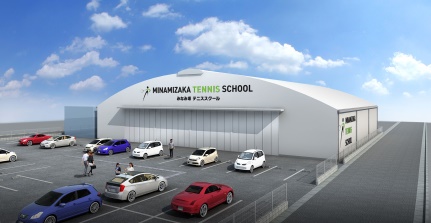 スタンプカード